ÖZK – Kürbisfest der Zwerghunde in Altlengbach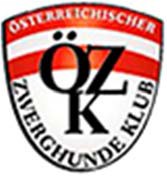 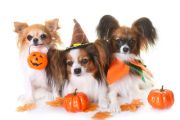 Neděle04. November 2018 HOTEL STEINBERGER in Altlengbach. will be held on the 4th of November 2018 at the fairgrounds HOTEL STEINBERGER in AltlengbachMísto konání:  Hotel Steinberger, 3033 Altlengbach, Hauptstr. 52Rozhodčí : Blümel Robert/A: Bologneser, Bichon de Frisé, Cavalier King Charles, Chinese Crested Dog, Coton de Tulear, King Charles, Malteser, Papillon, Pekingese, Phalene, Japan Chin, Shih TzuČasový rozvrh dne 	      Schedule:Přejímka psů:	9 -10 hod	         Admission of dogs: 9 –10 amZačátek posuzování :	10 hod	        Begin of judging:	10 amSpeciální soutěže od : od ca. 14 hod	        Spezial contests: approx. 2 pmSpeciální soutěže:	     Special Contest:Nejlepší štěně, Nejlepší dorost,	    Best baby, best puppy,nejlepší mladý, nejlepší Veterán,	    Best Junior,Best Veteran,nejlepší chovatelská skupina,	   Best Breeders Group,nejlepší pár psů	    Best Couple ClassBest in Show,	    Best in ShowUzávěrka přihlášek: 15. 10. 2018                                 Only closing date for entries: 15.10.2018Přihlášky na / Registration to:Österreichischer Zwerghundeklub, Alexandra Haberl, 2540 Bad Vöslau,Fr. Pexagasse 8 Tel: +43 (0) 664 88736076,E-Mail: ausstellungen@zwerghundeklub.at ředitelkavýstavy / Show Management: Alexandra Haberl  Online přihlášení zde:     https://form.jotformeu.com/70243482038351         Poučení: Dle rakouského výstavního řádu nesmí být na rakouských výstavách vystavováni psi, kteří jsou upravováni barvením, pudrováním nebo balíčkováním. Porušení tohoto ustanovení se trestá vyloučením z výstavy nebo odnětím titulu. Přihlášením na výstavu prohlašuje majitel, že se seznámil s podmínkami výstavního řádu. Přihlášením na výstavu v přihlášce deklaruje majitel zvířete, že zvíře podstoupilo všechna řádná očkování a opatření na zamezení šíření nakažlivých onemocnění. Vstup na území Rakouska resp. Vstup na výstavu je možný jen s platným pasem zvířete. Očkování musí proběhnout nejméně 30 dní před vstupem na výstavu a musí být platné dle data označeného výrobcem vakcíny. Note: It is forbidden at Austrian dog shows to artificially alter, colour or dye, powder or wrap the dogs. A violation of this regulation can lead to exclusion from the show and denial of the titles.The submissions of the Entry-Form shall be regarded as exhibitior`s declaration stating that he/she knows the Show regulations and will observe them. Entry into Austria or entry to the show, resp., are only permitted with a vaccination against rabies recorded in the international vaccination cerificate. The vaccination must have taken place at least 30 days before entry and must be valid according with the manufacturer’s date of vaccineÖZK Klubschau /Kürbisfest der Zwerghunde 2018Sonntag, 04.11. 2016, Hotel Steinberger AltlengbachMeldescheinRasse/Breed:Rasse/Breed:Rasse/Breed:Rasse/Breed:Rasse/Breed:Farbe/Colour:Geschlecht/Sex:Rüde/DogHündin/BitchHundename/Name of the dog:Hundename/Name of the dog:Hundename/Name of the dog:Hundename/Name of the dog:Hundename/Name of the dog:ZuchtbuchNr./StudbookNr.:ZuchtbuchNr./StudbookNr.:ZuchtbuchNr./StudbookNr.:Wurftag/Date of birth:Wurftag/Date of birth:Vater/Sire:Vater/Sire:Vater/Sire:Vater/Sire:Vater/Sire:Mutter/Dam:Mutter/Dam:Mutter/Dam:Mutter/Dam:Mutter/Dam:Züchter/Breeder:Züchter/Breeder:Züchter/Breeder:Züchter/Breeder:Züchter/Breeder:Eigentümer/Owner:Eigentümer/Owner:Eigentümer/Owner:Eigentümer/Owner:Eigentümer/Owner:Straße/Street:Straße/Street:Straße/Street:Postleitzahl/Zip:Postleitzahl/Zip:Ort/Place:Ort/Place:Ort/Place:Land/Country:Land/Country:Telefon/Phone:Telefon/Phone:Telefon/Phone:Email:Email:Meldung in/Registration for:Meldung in/Registration for:Meldung in/Registration for:Meldung in/Registration for:Meldung in/Registration for:□ Babyklasse (baby) 3 – 6 Monate□ Babyklasse (baby) 3 – 6 Monate□ Babyklasse (baby) 3 – 6 Monate□ Championklasse (nur CIB, nat. Ch.)□ Championklasse (nur CIB, nat. Ch.)□ Jüngstenklasse (puppy) 6 – 9 Monate□ Jüngstenklasse (puppy) 6 – 9 Monate□ Jüngstenklasse (puppy) 6 – 9 Monate□ Veteranenklasse (ab 8. Lebensjahr)□ Veteranenklasse (ab 8. Lebensjahr)□ Jugendklasse (youth) 9 – 18 Monate□ Jugendklasse (youth) 9 – 18 Monate□ Jugendklasse (youth) 9 – 18 Monate□ Paarklassenbewerb (pair class)□ Paarklassenbewerb (pair class)□ Zwischenklasse (intermediate)15 – 24Monate□ Zwischenklasse (intermediate)15 – 24Monate□ Zwischenklasse (intermediate)15 – 24Monate□ Zuchtgruppenbewerb (breeding group)□ Zuchtgruppenbewerb (breeding group)□ Offene Klasse (open) ab 15 Monaten□ Offene Klasse (open) ab 15 Monaten□ Offene Klasse (open) ab 15 MonatenMeldegebühren/Entry fees:Meldegebühren/Entry fees:Meldegebühren/Entry fees:Meldegebühren/Entry fees:Meldegebühren/Entry fees:Jugendklasse, Zwischenklasse, Offene Klasse, ChampionklasseJugendklasse, Zwischenklasse, Offene Klasse, ChampionklasseJugendklasse, Zwischenklasse, Offene Klasse, Championklasse1. Hund€ 35,002. Hund€ 30,00Baby-, Jüngsten- und VeteranenklasseBaby-, Jüngsten- und VeteranenklasseBaby-, Jüngsten- und Veteranenklasse€ 25,00€ 15,00Paarklasse, ZuchtgruppePaarklasse, ZuchtgruppePaarklasse, Zuchtgruppe€ 20,00Aufschlag für Zahlung vor Ort pro Hund/Additional fees on the show per dogAufschlag für Zahlung vor Ort pro Hund/Additional fees on the show per dogAufschlag für Zahlung vor Ort pro Hund/Additional fees on the show per dog€ 10,00Meldungen an/entry to:Meldungen an/entry to:ÖZK Österreichischer Zwerghundeklub Haberl Alexandra, Fr. Pexag.8 2540 Bad Vöslau ausstellungen@zwerghundeklub.atÖZK Österreichischer Zwerghundeklub Haberl Alexandra, Fr. Pexag.8 2540 Bad Vöslau ausstellungen@zwerghundeklub.atÖZK Österreichischer Zwerghundeklub Haberl Alexandra, Fr. Pexag.8 2540 Bad Vöslau ausstellungen@zwerghundeklub.atÖZK Österreichischer Zwerghundeklub Haberl Alexandra, Fr. Pexag.8 2540 Bad Vöslau ausstellungen@zwerghundeklub.atÖZK Österreichischer Zwerghundeklub Haberl Alexandra, Fr. Pexag.8 2540 Bad Vöslau ausstellungen@zwerghundeklub.atÖZK Österreichischer Zwerghundeklub Haberl Alexandra, Fr. Pexag.8 2540 Bad Vöslau ausstellungen@zwerghundeklub.atZahlungen an/Payment:Zahlungen an/Payment:ÖZK Österreichischer Zwerghundeklub Bank Austria CreditanstaltIBAN: AT09 1200 0515 9420 0101 BIC: BKAUATWWÖZK Österreichischer Zwerghundeklub Bank Austria CreditanstaltIBAN: AT09 1200 0515 9420 0101 BIC: BKAUATWWÖZK Österreichischer Zwerghundeklub Bank Austria CreditanstaltIBAN: AT09 1200 0515 9420 0101 BIC: BKAUATWWÖZK Österreichischer Zwerghundeklub Bank Austria CreditanstaltIBAN: AT09 1200 0515 9420 0101 BIC: BKAUATWWÖZK Österreichischer Zwerghundeklub Bank Austria CreditanstaltIBAN: AT09 1200 0515 9420 0101 BIC: BKAUATWWÖZK Österreichischer Zwerghundeklub Bank Austria CreditanstaltIBAN: AT09 1200 0515 9420 0101 BIC: BKAUATWWBeilagen zur Meldung/ enclose:Beilagen zur Meldung/ enclose:Kopie der Ahnentafel, Championurkunden und Einzahlungsbeleg Copies of pedigree, championcertiificate, confirmation of paymentKopie der Ahnentafel, Championurkunden und Einzahlungsbeleg Copies of pedigree, championcertiificate, confirmation of paymentKopie der Ahnentafel, Championurkunden und Einzahlungsbeleg Copies of pedigree, championcertiificate, confirmation of paymentOrt, Datum/Location, DateOrt, Datum/Location, DateOrt, Datum/Location, DateUnterschrift/SignatureUnterschrift/Signature